Załącznik nr 2 do zapytania ofertowego po zmianie na dzień 08.11.2021 r..................................................................(pieczęć Wykonawcy lub Wykonawcówubiegających się wspólnie o udzielenie zamówienia)				Do: PAŃSTWOWY INSTYTUT GEOLOGICZNY- PAŃSTWOWY INSTYTUT BADAWCZY00-975 WARSZAWA, UL. RAKOWIECKA 4OFERTAMy, niżej podpisani………………………………………………………………………………………………………….…………………………………………………………………………………..działając w imieniu i na rzecz:………………………………………………….………………………………….…………..w odpowiedzi na ogłoszenie nr EZP.26.148.2021 (CRZP/26/1177/2021) pn.: ……………………….., składamy niniejszą ofertę.Oferujemy realizację przedmiotu zamówienia za cenę (obejmującą wszystkie koszty związane z należytym wykonaniem przedmiotu zamówienia, na warunkach określonych w zapytaniu ofertowym),  za cenę wyliczoną zgodnie z poniższą tabelą: Zobowiązujemy się wykonać przedmiot zamówienia w terminie określonym w pkt 4 Zapytania ofertowego.Uważamy się za związanych niniejszą ofertą 60 dni od upływu terminu składania ofert. W razie wybrania naszej oferty zobowiązujemy się do podpisania umowy na warunkach określonych przez Strony oraz w miejscu i terminie określonym przez Zamawiającego przy uwzględnieniu zapisów projektu umowy załączonego do Zapytania ofertowego.Oświadczamy, że wypełniliśmy obowiązki informacyjne przewidziane w art. 13 lub art. 14 rozporządzenia Parlamentu Europejskiego i Rady (UE) 2016/679 z dnia 27 kwietnia 2016 r. w sprawie ochrony osób fizycznych w związku z przetwarzaniem danych osobowych i w sprawie swobodnego przepływu takich danych oraz uchylenia dyrektywy 95/46/WE (ogólne rozporządzenie o ochronie danych) (Dz. Urz. UE L 119 z 2016 r.,) wobec osób fizycznych, od których dane osobowe bezpośrednio lub pośrednio pozyskałem w celu ubiegania się o udzielenie zamówienia publicznego w niniejszym postępowaniu.Załącznikami do niniejszego formularza są:……………………………….Osoba uprawniona do kontaktów z Zamawiającym: ……………………………………………………….…,                                                                                                                                    (imię i nazwisko)tel. ……………………………..……, e-mail ……………………………………….….…………………................................, dnia .............................               		..........................................................podpis Wykonawcy 
lub upoważnionego przedstawiciela Wykonawcy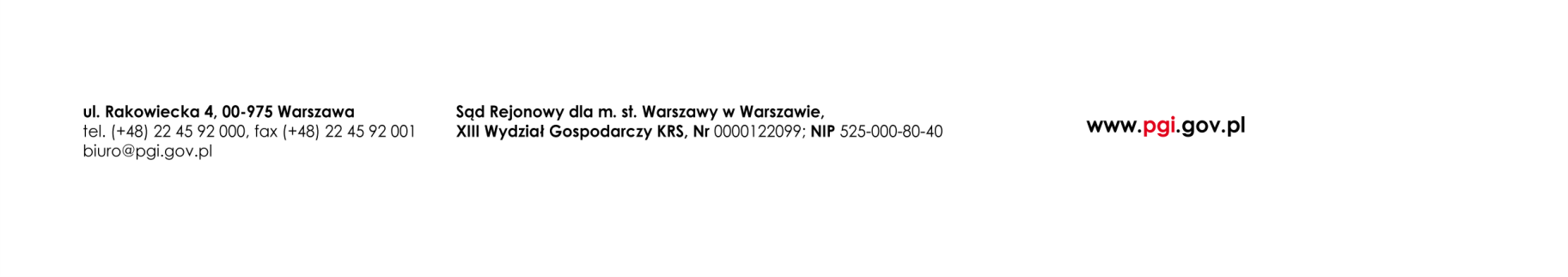 Lp.Przedmiot zamówieniaCena nettoVAT (%)Cena brutto1Wsparcie producenta oprogramowania Qinsy 9 Offshore na okres 24 miesięcy2Wsparcie producenta oprogramowania Qimera 2 wraz z modułem FM Backscatter na okres 24 miesięcy3Dostawa modułu SSS do oprogramowania Qinsy 9 Offshore (nr klucza 5144949) wraz ze wsparciem na okres 24 miesięcyRazemRazem